ВЫПИСКАиз экзаменационной ведомостиот «23»«июня» 2021гданаБаяхметоваНұрайБауржанқызыв том, что он(а) в составе абитуриентов КазНПУ им.Абая сдал(а) специальный экзамен и получил(а) «допуск» для поступления на педагогические специальности.Ответственный секретарь приемной комиссии                                                           Н.Әуесбекұлы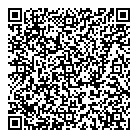 ВЫПИСКАиз экзаменационной ведомостиот «23»«июня» 2021гданаSattarAkbotaв том, что он(а) в составе абитуриентов КазНПУ им.Абая сдал(а) специальный экзамен и получил(а) «допуск» для поступления на педагогические специальности.Ответственный секретарь приемной комиссии                                                           Н.ӘуесбекұлыВЫПИСКАиз экзаменационной ведомостиот «23»«июня» 2021гданаҚуановаАружанв том, что он(а) в составе абитуриентов КазНПУ им.Абая сдал(а) специальный экзамен и получил(а) «допуск» для поступления на педагогические специальности.Ответственный секретарь приемной комиссии                                                           Н.ӘуесбекұлыВЫПИСКАиз экзаменационной ведомостиот «23»«июня» 2021гданаАлишева Мерей Бериковнав том, что он(а) в составе абитуриентов КазНПУ им.Абая сдал(а) специальный экзамен и получил(а) «допуск» для поступления на педагогические специальности.Ответственный секретарь приемной комиссии                                                           Н.ӘуесбекұлыВЫПИСКАиз экзаменационной ведомостиот «23»«июня» 2021гданаАбуталиповӘмірТимурұлыв том, что он(а) в составе абитуриентов КазНПУ им.Абая сдал(а) специальный экзамен и получил(а) «допуск» для поступления на педагогические специальности.Ответственный секретарь приемной комиссии                                                           Н.ӘуесбекұлыВЫПИСКАиз экзаменационной ведомостиот «23»«июня» 2021гданаӨмірәліАяулымҒалымжанқызыв том, что он(а) в составе абитуриентов КазНПУ им.Абая сдал(а) специальный экзамен и получил(а) «допуск» для поступления на педагогические специальности.Ответственный секретарь приемной комиссии                                                           Н.ӘуесбекұлыВЫПИСКАиз экзаменационной ведомостиот «23»«июня» 2021гданаБазарбаеваАружанЕдильовнав том, что он(а) в составе абитуриентов КазНПУ им.Абая сдал(а) специальный экзамен и получил(а) «допуск» для поступления на педагогические специальности.Ответственный секретарь приемной комиссии                                                           Н.ӘуесбекұлыВЫПИСКАиз экзаменационной ведомостиот «23»«июня» 2021гданаТолеген Айжан в том, что он(а) в составе абитуриентов КазНПУ им.Абая сдал(а) специальный экзамен и получил(а) «допуск» для поступления на педагогические специальности.Ответственный секретарь приемной комиссии                                                           Н.ӘуесбекұлыВЫПИСКАиз экзаменационной ведомостиот «23»«июня» 2021гданаСоветбек Индира Жақыпқызы в том, что он(а) в составе абитуриентов КазНПУ им.Абая сдал(а) специальный экзамен и получил(а) «допуск» для поступления на педагогические специальности.Ответственный секретарь приемной комиссии                                                           Н.ӘуесбекұлыВЫПИСКАиз экзаменационной ведомостиот «23»«июня» 2021гданаАманова Назира Амановнав том, что он(а) в составе абитуриентов КазНПУ им.Абая сдал(а) специальный экзамен и получил(а) «допуск» для поступления на педагогические специальности.Ответственный секретарь приемной комиссии                                                           Н.ӘуесбекұлыВЫПИСКАиз экзаменационной ведомостиот «23»«июня» 2021гданаСарибаева Улжалгас Базарбаевнав том, что он(а) в составе абитуриентов КазНПУ им.Абая сдал(а) специальный экзамен и получил(а) «допуск» для поступления на педагогические специальности.Ответственный секретарь приемной комиссии                                                           Н.ӘуесбекұлыВЫПИСКАиз экзаменационной ведомостиот «23»«июня» 2021гданаЕржанұлы Әділетв том, что он(а) в составе абитуриентов КазНПУ им.Абая сдал(а) специальный экзамен и получил(а) «допуск» для поступления на педагогические специальности.Ответственный секретарь приемной комиссии                                                           Н.ӘуесбекұлыВЫПИСКАиз экзаменационной ведомостиот «23»«июня» 2021гданаЖақыпбек Назым Алматқызыв том, что он(а) в составе абитуриентов КазНПУ им.Абая сдал(а) специальный экзамен и получил(а) «допуск» для поступления на педагогические специальности.Ответственный секретарь приемной комиссии                                                           Н.ӘуесбекұлыВЫПИСКАиз экзаменационной ведомостиот «23»«июня» 2021гданаҚожантаев Нұрсәт Ақбулатұлыв том, что он(а) в составе абитуриентов КазНПУ им.Абая сдал(а) специальный экзамен и получил(а) «допуск» для поступления на педагогические специальности.Ответственный секретарь приемной комиссии                                                           Н.ӘуесбекұлыВЫПИСКАиз экзаменационной ведомостиот «23»«июня» 2021гданаСалимбек Аружан Батырбеккызыв том, что он(а) в составе абитуриентов КазНПУ им.Абая сдал(а) специальный экзамен и получил(а) «допуск» для поступления на педагогические специальности.Ответственный секретарь приемной комиссии                                                           Н.ӘуесбекұлыВЫПИСКАиз экзаменационной ведомостиот «23»«июня» 2021гданаМухамедярова Арай Маратқызыв том, что он(а) в составе абитуриентов КазНПУ им.Абая сдал(а) специальный экзамен и получил(а) «допуск» для поступления на педагогические специальности.Ответственный секретарь приемной комиссии                                                           Н.ӘуесбекұлыВЫПИСКАиз экзаменационной ведомостиот «23»«июня» 2021гданаСерік Диана Даниярқызыв том, что он(а) в составе абитуриентов КазНПУ им.Абая сдал(а) специальный экзамен и получил(а) «допуск» для поступления на педагогические специальности.Ответственный секретарь приемной комиссии                                                           Н.ӘуесбекұлыВЫПИСКАиз экзаменационной ведомостиот «23»«июня» 2021гданаКаналыев Манас Қайратұлыв том, что он(а) в составе абитуриентов КазНПУ им.Абая сдал(а) специальный экзамен и получил(а) «допуск» для поступления на педагогические специальности.Ответственный секретарь приемной комиссии                                                           Н.ӘуесбекұлыВЫПИСКАиз экзаменационной ведомостиот «23»«июня» 2021гданаАбжан Ақбота Ағабекқызыв том, что он(а) в составе абитуриентов КазНПУ им.Абая сдал(а) специальный экзамен и получил(а) «допуск» для поступления на педагогические специальности.Ответственный секретарь приемной комиссии                                                           Н.ӘуесбекұлыВЫПИСКАиз экзаменационной ведомостиот «23»«июня» 2021гданаЖантурина Мадина Мұратқызыв том, что он(а) в составе абитуриентов КазНПУ им.Абая сдал(а) специальный экзамен и получил(а) «допуск» для поступления на педагогические специальности.Ответственный секретарь приемной комиссии                                                           Н.ӘуесбекұлыВЫПИСКАиз экзаменационной ведомостиот «23»«июня» 2021гданаҚадыр Айша Болатқызы в том, что он(а) в составе абитуриентов КазНПУ им.Абая сдал(а) специальный экзамен и получил(а) «допуск» для поступления на педагогические специальности.Ответственный секретарь приемной комиссии                                                           Н.ӘуесбекұлыВЫПИСКАиз экзаменационной ведомостиот «23»«июня» 2021гданаСерік Назерке Муслимқызыв том, что он(а) в составе абитуриентов КазНПУ им.Абая сдал(а) специальный экзамен и получил(а) «допуск» для поступления на педагогические специальности.Ответственный секретарь приемной комиссии                                                           Н.ӘуесбекұлыВЫПИСКАиз экзаменационной ведомостиот «23»«июня» 2021гданаНаухановаДанагулҚуанышбайқызы в том, что он(а) в составе абитуриентов КазНПУ им.Абая сдал(а) специальный экзамен и получил(а) «допуск» для поступления на педагогические специальности.Ответственный секретарь приемной комиссии                                                           Н.ӘуесбекұлыВЫПИСКАиз экзаменационной ведомостиот «23»«июня» 2021гданаТөкеноваҒазизаБауыржанқызы в том, что он(а) в составе абитуриентов КазНПУ им.Абая сдал(а) специальный экзамен и получил(а) «допуск» для поступления на педагогические специальности.Ответственный секретарь приемной комиссии                                                           Н.ӘуесбекұлыВЫПИСКАиз экзаменационной ведомостиот «23»«июня» 2021гданаСүгіралинаАқботаҚайратқызы в том, что он(а) в составе абитуриентов КазНПУ им.Абая сдал(а) специальный экзамен и получил(а) «допуск» для поступления на педагогические специальности.Ответственный секретарь приемной комиссии                                                           Н.ӘуесбекұлыВЫПИСКАиз экзаменационной ведомостиот «23»«июня» 2021гданаДүйсенбекЖанеркеЕржанқызы в том, что он(а) в составе абитуриентов КазНПУ им.Абая сдал(а) специальный экзамен и получил(а) «допуск» для поступления на педагогические специальности.Ответственный секретарь приемной комиссии                                                           Н.ӘуесбекұлыВЫПИСКАиз экзаменационной ведомостиот «23»«июня» 2021гданаАбдижалиловаУлжалгасУсеновна в том, что он(а) в составе абитуриентов КазНПУ им.Абая сдал(а) специальный экзамен и получил(а) «допуск» для поступления на педагогические специальности.Ответственный секретарь приемной комиссии                                                           Н.ӘуесбекұлыВЫПИСКАиз экзаменационной ведомостиот «23»«июня» 2021гданаТурсункулова НагимаНуржигиткизи в том, что он(а) в составе абитуриентов КазНПУ им.Абая сдал(а) специальный экзамен и получил(а) «допуск» для поступления на педагогические специальности.Ответственный секретарь приемной комиссии                                                           Н.ӘуесбекұлыВЫПИСКАиз экзаменационной ведомостиот «23»«июня» 2021гданаҚыздарбековаАқеркеҚуатқызы в том, что он(а) в составе абитуриентов КазНПУ им.Абая сдал(а) специальный экзамен и получил(а) «допуск» для поступления на педагогические специальности.Ответственный секретарь приемной комиссии                                                           Н.ӘуесбекұлыВЫПИСКАиз экзаменационной ведомостиот «23»«июня» 2021гданаСмаилова Айдана Мырзабекқызыв том, что он(а) в составе абитуриентов КазНПУ им.Абая сдал(а) специальный экзамен и получил(а) «допуск» для поступления на педагогические специальности.Ответственный секретарь приемной комиссии                                                           Н.ӘуесбекұлыВЫПИСКАиз экзаменационной ведомостиот «23»«июня» 2021гданаМадиеваМаржанСабирбековна в том, что он(а) в составе абитуриентов КазНПУ им.Абая сдал(а) специальный экзамен и получил(а) «допуск» для поступления на педагогические специальности.Ответственный секретарь приемной комиссии                                                           Н.ӘуесбекұлыВЫПИСКАиз экзаменационной ведомостиот «23»«июня» 2021гданаЖаниетБақытБагдаулетұлы в том, что он(а) в составе абитуриентов КазНПУ им.Абая сдал(а) специальный экзамен и получил(а) «допуск» для поступления на педагогические специальности.Ответственный секретарь приемной комиссии                                                           Н.ӘуесбекұлыВЫПИСКАиз экзаменационной ведомостиот «23»«июня» 2021гданаӘлім Даниэлла Берікқызыв том, что он(а) в составе абитуриентов КазНПУ им.Абая сдал(а) специальный экзамен и получил(а) «допуск» для поступления на педагогические специальности.Ответственный секретарь приемной комиссии                                                           Н.ӘуесбекұлыВЫПИСКАиз экзаменационной ведомостиот «23»«июня» 2021гданаСәндібек Шұғыла Бахытқызыв том, что он(а) в составе абитуриентов КазНПУ им.Абая сдал(а) специальный экзамен и получил(а) «допуск» для поступления на педагогические специальности.Ответственный секретарь приемной комиссии                                                           Н.ӘуесбекұлыВЫПИСКАиз экзаменационной ведомостиот «23»«июня» 2021гданаБірлікЕрсұлтанКемелұлы в том, что он(а) в составе абитуриентов КазНПУ им.Абая сдал(а) специальный экзамен и получил(а) «допуск» для поступления на педагогические специальности.Ответственный секретарь приемной комиссии                                                           Н.ӘуесбекұлыВЫПИСКАиз экзаменационной ведомостиот «23»«июня» 2021гданаМамаев Елнұр Саматұлыв том, что он(а) в составе абитуриентов КазНПУ им.Абая сдал(а) специальный экзамен и получил(а) «допуск» для поступления на педагогические специальности.Ответственный секретарь приемной комиссии                                                           Н.ӘуесбекұлыВЫПИСКАиз экзаменационной ведомостиот «23»«июня» 2021гданаТургараАяулымОразтайқызы в том, что он(а) в составе абитуриентов КазНПУ им.Абая сдал(а) специальный экзамен и получил(а) «допуск» для поступления на педагогические специальности.Ответственный секретарь приемной комиссии                                                           Н.ӘуесбекұлыВЫПИСКАиз экзаменационной ведомостиот «23»«июня» 2021гданаОлламова Дияна Қахромонқизив том, что он(а) в составе абитуриентов КазНПУ им.Абая сдал(а) специальный экзамен и получил(а) «допуск» для поступления на педагогические специальности.Ответственный секретарь приемной комиссии                                                           Н.ӘуесбекұлыВЫПИСКАиз экзаменационной ведомостиот «23»«июня» 2021гданаАбсултановаАкботаЕрполатовна в том, что он(а) в составе абитуриентов КазНПУ им.Абая сдал(а) специальный экзамен и получил(а) «допуск» для поступления на педагогические специальности.Ответственный секретарь приемной комиссии                                                           Н.ӘуесбекұлыВЫПИСКАиз экзаменационной ведомостиот «23»«июня» 2021гданаЕшмұхамбетЖансаяТөлепбергенқызы в том, что он(а) в составе абитуриентов КазНПУ им.Абая сдал(а) специальный экзамен и получил(а) «допуск» для поступления на педагогические специальности.Ответственный секретарь приемной комиссии                                                           Н.ӘуесбекұлыВЫПИСКАиз экзаменационной ведомостиот «23»«июня» 2021гданаЖағыпар Мерей Ғалымжанқызыв том, что он(а) в составе абитуриентов КазНПУ им.Абая сдал(а) специальный экзамен и получил(а) «допуск» для поступления на педагогические специальности.Ответственный секретарь приемной комиссии                                                           Н.ӘуесбекұлыВЫПИСКАиз экзаменационной ведомостиот «23»«июня» 2021гданаЕржанТалшынАйбарқызы в том, что он(а) в составе абитуриентов КазНПУ им.Абая сдал(а) специальный экзамен и получил(а) «допуск» для поступления на педагогические специальности.Ответственный секретарь приемной комиссии                                                           Н.ӘуесбекұлыВЫПИСКАиз экзаменационной ведомостиот «23»«июня» 2021гданаШабанова Ханзада Сабировнав том, что он(а) в составе абитуриентов КазНПУ им.Абая сдал(а) специальный экзамен и получил(а) «допуск» для поступления на педагогические специальности.Ответственный секретарь приемной комиссии                                                           Н.ӘуесбекұлыВЫПИСКАиз экзаменационной ведомостиот «23»«июня» 2021гданаНиязакын Нурбубы Адилханқызыв том, что он(а) в составе абитуриентов КазНПУ им.Абая сдал(а) специальный экзамен и получил(а) «допуск» для поступления на педагогические специальности.Ответственный секретарь приемной комиссии                                                           Н.ӘуесбекұлыВЫПИСКАиз экзаменационной ведомостиот «23»«июня» 2021гданаТынысова Жангүлім Русланқызыв том, что он(а) в составе абитуриентов КазНПУ им.Абая сдал(а) специальный экзамен и получил(а) «допуск» для поступления на педагогические специальности.Ответственный секретарь приемной комиссии                                                           Н.ӘуесбекұлыВЫПИСКАиз экзаменационной ведомостиот «23»«июня» 2021гданаНұрболат Пәризәв том, что он(а) в составе абитуриентов КазНПУ им.Абая сдал(а) специальный экзамен и получил(а) «допуск» для поступления на педагогические специальности.Ответственный секретарь приемной комиссии                                                           Н.ӘуесбекұлыВЫПИСКАиз экзаменационной ведомостиот «23»«июня» 2021гданаМырзағұлАйымМаратқызы в том, что он(а) в составе абитуриентов КазНПУ им.Абая сдал(а) специальный экзамен и получил(а) «допуск» для поступления на педагогические специальности.Ответственный секретарь приемной комиссии                                                           Н.ӘуесбекұлыВЫПИСКАиз экзаменационной ведомостиот «23»«июня» 2021гданаСағынғали Балнұр Алмасызыв том, что он(а) в составе абитуриентов КазНПУ им.Абая сдал(а) специальный экзамен и получил(а) «допуск» для поступления на педагогические специальности.Ответственный секретарь приемной комиссии                                                           Н.ӘуесбекұлыВЫПИСКАиз экзаменационной ведомостиот «23»«июня» 2021гданаКурабаеваАжарАсеткызы в том, что он(а) в составе абитуриентов КазНПУ им.Абая сдал(а) специальный экзамен и получил(а) «допуск» для поступления на педагогические специальности.Ответственный секретарь приемной комиссии                                                           Н.ӘуесбекұлыВЫПИСКАиз экзаменационной ведомостиот «23»«июня» 2021гданаКуспеков Айжан Аскаровнав том, что он(а) в составе абитуриентов КазНПУ им.Абая сдал(а) специальный экзамен и получил(а) «допуск» для поступления на педагогические специальности.Ответственный секретарь приемной комиссии                                                           Н.ӘуесбекұлыВЫПИСКАиз экзаменационной ведомостиот «23»«июня» 2021гданаСерікбай Нұрай Жаңабайқызы в том, что он(а) в составе абитуриентов КазНПУ им.Абая сдал(а) специальный экзамен и получил(а) «допуск» для поступления на педагогические специальности.Ответственный секретарь приемной комиссии                                                           Н.ӘуесбекұлыВЫПИСКАиз экзаменационной ведомостиот «23»«июня» 2021гданаЛесова Дариға Кенжебайқызы в том, что он(а) в составе абитуриентов КазНПУ им.Абая сдал(а) специальный экзамен и получил(а) «допуск» для поступления на педагогические специальности.Ответственный секретарь приемной комиссии                                                           Н.ӘуесбекұлыВЫПИСКАиз экзаменационной ведомостиот «23»«июня» 2021гдана Серік Аман Берікұлы в том, что он(а) в составе абитуриентов КазНПУ им.Абая сдал(а) специальный экзамен и получил(а) «допуск» для поступления на педагогические специальности.Ответственный секретарь приемной комиссии                                                           Н.ӘуесбекұлыВЫПИСКАиз экзаменационной ведомостиот «23»«июня» 2021гдана Каржаулова Наргиз Меирханқызы в том, что он(а) в составе абитуриентов КазНПУ им.Абая сдал(а) специальный экзамен и получил(а) «допуск» для поступления на педагогические специальности.Ответственный секретарь приемной комиссии                                                           Н.ӘуесбекұлыВЫПИСКАиз экзаменационной ведомостиот «23»«июня» 2021гданаӘріпбай Зарина Мұзаппарқызы в том, что он(а) в составе абитуриентов КазНПУ им.Абая сдал(а) специальный экзамен и получил(а) «допуск» для поступления на педагогические специальности.Ответственный секретарь приемной комиссии                                                           Н.ӘуесбекұлыВЫПИСКАиз экзаменационной ведомостиот «23»«июня» 2021гданаМеңдігереев Дәркен Маратұлы в том, что он(а) в составе абитуриентов КазНПУ им.Абая сдал(а) специальный экзамен и получил(а) «допуск» для поступления на педагогические специальности.Ответственный секретарь приемной комиссии                                                           Н.ӘуесбекұлыВЫПИСКАиз экзаменационной ведомостиот «23»«июня» 2021гданаКенжебек Аяжан Рахымжанқызы в том, что он(а) в составе абитуриентов КазНПУ им.Абая сдал(а) специальный экзамен и получил(а) «допуск» для поступления на педагогические специальности.Ответственный секретарь приемной комиссии                                                           Н.ӘуесбекұлыВЫПИСКАиз экзаменационной ведомостиот «23»«июня» 2021гданаСағиданова Аружанв том, что он(а) в составе абитуриентов КазНПУ им.Абая сдал(а) специальный экзамен и получил(а) «допуск» для поступления на педагогические специальности.Ответственный секретарь приемной комиссии                                                           Н.ӘуесбекұлыВЫПИСКАиз экзаменационной ведомостиот «23»«июня» 2021гданаХайрбулатова Аружан Нұрланқызы в том, что он(а) в составе абитуриентов КазНПУ им.Абая сдал(а) специальный экзамен и получил(а) «допуск» для поступления на педагогические специальности.Ответственный секретарь приемной комиссии                                                           Н.ӘуесбекұлыВЫПИСКАиз экзаменационной ведомостиот «23»«июня» 2021гданаКайырова Айназ Дархановнав том, что он(а) в составе абитуриентов КазНПУ им.Абая сдал(а) специальный экзамен и получил(а) «допуск» для поступления на педагогические специальности.Ответственный секретарь приемной комиссии                                                           Н.ӘуесбекұлыВЫПИСКАиз экзаменационной ведомостиот «23»«июня» 2021гданаМухиядинова Нурсулу Ахатбнковна в том, что он(а) в составе абитуриентов КазНПУ им.Абая сдал(а) специальный экзамен и получил(а) «допуск» для поступления на педагогические специальности.Ответственный секретарь приемной комиссии                                                           Н.ӘуесбекұлыВЫПИСКАиз экзаменационной ведомостиот «23»«июня» 2021гданаСерік Аман Берікұлы в том, что он(а) в составе абитуриентов КазНПУ им.Абая сдал(а) специальный экзамен и получил(а) «допуск» для поступления на педагогические специальности.Ответственный секретарь приемной комиссии                                                           Н.ӘуесбекұлыВЫПИСКАиз экзаменационной ведомостиот «23»«июня» 2021гданаӨмірзақ Жанат Сабыржанқызыв том, что он(а) в составе абитуриентов КазНПУ им.Абая сдал(а) специальный экзамен и получил(а) «допуск» для поступления на педагогические специальности.Ответственный секретарь приемной комиссии                                                           Н.ӘуесбекұлыВЫПИСКАиз экзаменационной ведомостиот «23»«июня» 2021гданаЖанбодатқызы Аружанв том, что он(а) в составе абитуриентов КазНПУ им.Абая сдал(а) специальный экзамен и получил(а) «допуск» для поступления на педагогические специальности.Ответственный секретарь приемной комиссии                                                           Н.ӘуесбекұлыВЫПИСКАиз экзаменационной ведомостиот «23»«июня» 2021гданаКенесбек Алтынай Кумисбекқызы в том, что он(а) в составе абитуриентов КазНПУ им.Абая сдал(а) специальный экзамен и получил(а) «допуск» для поступления на педагогические специальности.Ответственный секретарь приемной комиссии                                                           Н.ӘуесбекұлыВЫПИСКАиз экзаменационной ведомостиот «23»«июня» 2021гданаҚасымбек Гүлназ Қалдарбекқызыв том, что он(а) в составе абитуриентов КазНПУ им.Абая сдал(а) специальный экзамен и получил(а) «допуск» для поступления на педагогические специальности.Ответственный секретарь приемной комиссии                                                           Н.ӘуесбекұлыВЫПИСКАиз экзаменационной ведомостиот «23»«июня» 2021гданаУсербай Ақбота Қайратқызыв том, что он(а) в составе абитуриентов КазНПУ им.Абая сдал(а) специальный экзамен и получил(а) «допуск» для поступления на педагогические специальности.Ответственный секретарь приемной комиссии                                                           Н.ӘуесбекұлыВЫПИСКАиз экзаменационной ведомостиот «23»«июня» 2021гданаДәлелбек Аружан Еркебұланқызыв том, что он(а) в составе абитуриентов КазНПУ им.Абая сдал(а) специальный экзамен и получил(а) «допуск» для поступления на педагогические специальности.Ответственный секретарь приемной комиссии                                                           Н.ӘуесбекұлыВЫПИСКАиз экзаменационной ведомостиот «23»«июня» 2021гданаИсмухамбет Динара Сәрсенғалиқызыв том, что он(а) в составе абитуриентов КазНПУ им.Абая сдал(а) специальный экзамен и получил(а) «допуск» для поступления на педагогические специальности.Ответственный секретарь приемной комиссии                                                           Н.ӘуесбекұлыВЫПИСКАиз экзаменационной ведомостиот «23»«июня» 2021гданаОмар Зейнеп Дәрібайқызыв том, что он(а) в составе абитуриентов КазНПУ им.Абая сдал(а) специальный экзамен и получил(а) «допуск» для поступления на педагогические специальности.Ответственный секретарь приемной комиссии                                                           Н.ӘуесбекұлыВЫПИСКАиз экзаменационной ведомостиот «23»«июня» 2021гданаҚайратқызы Ұлпанв том, что он(а) в составе абитуриентов КазНПУ им.Абая сдал(а) специальный экзамен и получил(а) «допуск» для поступления на педагогические специальности.Ответственный секретарь приемной комиссии                                                           Н.ӘуесбекұлыВЫПИСКАиз экзаменационной ведомостиот «23»«июня» 2021гданаДосмахамбет Аружан Нұрғазықызыв том, что он(а) в составе абитуриентов КазНПУ им.Абая сдал(а) специальный экзамен и получил(а) «допуск» для поступления на педагогические специальности.Ответственный секретарь приемной комиссии                                                           Н.ӘуесбекұлыВЫПИСКАиз экзаменационной ведомостиот «23»«июня» 2021гданаЕсенбай Аяжан Аманжолқызыв том, что он(а) в составе абитуриентов КазНПУ им.Абая сдал(а) специальный экзамен и получил(а) «допуск» для поступления на педагогические специальности.Ответственный секретарь приемной комиссии                                                           Н.ӘуесбекұлыВЫПИСКАиз экзаменационной ведомостиот «23»«июня» 2021гданаЫнтықбайқызы Асылжанв том, что он(а) в составе абитуриентов КазНПУ им.Абая сдал(а) специальный экзамен и получил(а) «допуск» для поступления на педагогические специальности.Ответственный секретарь приемной комиссии                                                           Н.ӘуесбекұлыВЫПИСКАиз экзаменационной ведомостиот «23»«июня» 2021гданаТулепова Алина Сеилхановнав том, что он(а) в составе абитуриентов КазНПУ им.Абая сдал(а) специальный экзамен и получил(а) «допуск» для поступления на педагогические специальности.Ответственный секретарь приемной комиссии                                                           Н.ӘуесбекұлыВЫПИСКАиз экзаменационной ведомостиот «23»«июня» 2021гданаНұртілеу Аружан Әмірқызыв том, что он(а) в составе абитуриентов КазНПУ им.Абая сдал(а) специальный экзамен и получил(а) «допуск» для поступления на педагогические специальности.Ответственный секретарь приемной комиссии                                                           Н.ӘуесбекұлыВЫПИСКАиз экзаменационной ведомостиот «23»«июня» 2021гданаГүлжанат Өтелгенова Таңатарқызыв том, что он(а) в составе абитуриентов КазНПУ им.Абая сдал(а) специальный экзамен и получил(а) «допуск» для поступления на педагогические специальности.Ответственный секретарь приемной комиссии                                                           Н.ӘуесбекұлыВЫПИСКАиз экзаменационной ведомостиот «23»«июня» 2021гданаРысбекқызы Айғанымв том, что он(а) в составе абитуриентов КазНПУ им.Абая сдал(а) специальный экзамен и получил(а) «допуск» для поступления на педагогические специальности.Ответственный секретарь приемной комиссии                                                           Н.ӘуесбекұлыВЫПИСКАиз экзаменационной ведомостиот «23»«июня» 2021гданаЖолдыбаева Аружан Болатовнав том, что он(а) в составе абитуриентов КазНПУ им.Абая сдал(а) специальный экзамен и получил(а) «допуск» для поступления на педагогические специальности.Ответственный секретарь приемной комиссии                                                           Н.ӘуесбекұлыВЫПИСКАиз экзаменационной ведомостиот «23»«июня» 2021гданаҮсен Аяжан Қайсарқызыв том, что он(а) в составе абитуриентов КазНПУ им.Абая сдал(а) специальный экзамен и получил(а) «допуск» для поступления на педагогические специальности.Ответственный секретарь приемной комиссии                                                           Н.ӘуесбекұлыВЫПИСКАиз экзаменационной ведомостиот «23»«июня» 2021гданаҚуандық Аружан Еркінқызыв том, что он(а) в составе абитуриентов КазНПУ им.Абая сдал(а) специальный экзамен и получил(а) «допуск» для поступления на педагогические специальности.Ответственный секретарь приемной комиссии                                                           Н.ӘуесбекұлыВЫПИСКАиз экзаменационной ведомостиот «23»«июня» 2021гданаНұрбай Мейрамбек Серікұлыв том, что он(а) в составе абитуриентов КазНПУ им.Абая сдал(а) специальный экзамен и получил(а) «допуск» для поступления на педагогические специальности.Ответственный секретарь приемной комиссии                                                           Н.ӘуесбекұлыВЫПИСКАиз экзаменационной ведомостиот «23»«июня» 2021гданаНұрбай Мейрамбек Серікұлыв том, что он(а) в составе абитуриентов КазНПУ им.Абая сдал(а) специальный экзамен и получил(а) «допуск» для поступления на педагогические специальности.Ответственный секретарь приемной комиссии                                                           Н.ӘуесбекұлыВЫПИСКАиз экзаменационной ведомостиот «23»«июня» 2021гданаМұрат Гүлім Рауанқызыв том, что он(а) в составе абитуриентов КазНПУ им.Абая сдал(а) специальный экзамен и получил(а) «допуск» для поступления на педагогические специальности.Ответственный секретарь приемной комиссии                                                           Н.ӘуесбекұлыВЫПИСКАиз экзаменационной ведомостиот «23»«июня» 2021гданаЖанеля Балсаидова Кыдралиқызыв том, что он(а) в составе абитуриентов КазНПУ им.Абая сдал(а) специальный экзамен и получил(а) «допуск» для поступления на педагогические специальности.Ответственный секретарь приемной комиссии                                                           Н.ӘуесбекұлыВЫПИСКАиз экзаменационной ведомостиот «23»«июня» 2021гданаЕркінқызы Дианав том, что он(а) в составе абитуриентов КазНПУ им.Абая сдал(а) специальный экзамен и получил(а) «допуск» для поступления на педагогические специальности.Ответственный секретарь приемной комиссии                                                           Н.ӘуесбекұлыВЫПИСКАиз экзаменационной ведомостиот «23»«июня» 2021гданаАсқарқызы Қарлығашв том, что он(а) в составе абитуриентов КазНПУ им.Абая сдал(а) специальный экзамен и получил(а) «допуск» для поступления на педагогические специальности.Ответственный секретарь приемной комиссии                                                           Н.ӘуесбекұлыВЫПИСКАиз экзаменационной ведомостиот «23»«июня» 2021гданаКенесары Ақнұр Оралбайқызыв том, что он(а) в составе абитуриентов КазНПУ им.Абая сдал(а) специальный экзамен и получил(а) «допуск» для поступления на педагогические специальности.Ответственный секретарь приемной комиссии                                                           Н.ӘуесбекұлыВЫПИСКАиз экзаменационной ведомостиот «23»«июня» 2021гданаЖОМАРТОВА КАМАЖАЙ ЯКУПКЫЗЫв том, что он(а) в составе абитуриентов КазНПУ им.Абая сдал(а) специальный экзамен и получил(а) «допуск» для поступления на педагогические специальности.Ответственный секретарь приемной комиссии                                                           Н.ӘуесбекұлыВЫПИСКАиз экзаменационной ведомостиот «23»«июня» 2021гданаСаин Дінмұхаммедәли Шыңғысұлыв том, что он(а) в составе абитуриентов КазНПУ им.Абая сдал(а) специальный экзамен и получил(а) «допуск» для поступления на педагогические специальности.Ответственный секретарь приемной комиссии                                                           Н.ӘуесбекұлыВЫПИСКАиз экзаменационной ведомостиот «23»«июня» 2021гданаАлыбай Жансая Сабыржанқызыв том, что он(а) в составе абитуриентов КазНПУ им.Абая сдал(а) специальный экзамен и получил(а) «допуск» для поступления на педагогические специальности.Ответственный секретарь приемной комиссии                                                           Н.ӘуесбекұлыВЫПИСКАиз экзаменационной ведомостиот «23»«июня» 2021гданаРымғалиева Айым Ғазиханқызыв том, что он(а) в составе абитуриентов КазНПУ им.Абая сдал(а) специальный экзамен и получил(а) «допуск» для поступления на педагогические специальности.Ответственный секретарь приемной комиссии                                                           Н.ӘуесбекұлыВЫПИСКАиз экзаменационной ведомостиот «23»«июня» 2021гданаАуганбай Балауса Ганикызыв том, что он(а) в составе абитуриентов КазНПУ им.Абая сдал(а) специальный экзамен и получил(а) «допуск» для поступления на педагогические специальности.Ответственный секретарь приемной комиссии                                                           Н.ӘуесбекұлыВЫПИСКАиз экзаменационной ведомостиот «23»«июня» 2021гданаЕркебаева Жадра Куралбай қызыв том, что он(а) в составе абитуриентов КазНПУ им.Абая сдал(а) специальный экзамен и получил(а) «допуск» для поступления на педагогические специальности.Ответственный секретарь приемной комиссии                                                           Н.ӘуесбекұлыВЫПИСКАиз экзаменационной ведомостиот «23»«июня» 2021гданаСейтканова Мадина Дауреновнав том, что он(а) в составе абитуриентов КазНПУ им.Абая сдал(а) специальный экзамен и получил(а) «допуск» для поступления на педагогические специальности.Ответственный секретарь приемной комиссии                                                           Н.ӘуесбекұлыВЫПИСКАиз экзаменационной ведомостиот «23»«июня» 2021гданаҚұлыпбек Али Батырұлыв том, что он(а) в составе абитуриентов КазНПУ им.Абая сдал(а) специальный экзамен и получил(а) «допуск» для поступления на педагогические специальности.Ответственный секретарь приемной комиссии                                                           Н.ӘуесбекұлыВЫПИСКАиз экзаменационной ведомостиот «23»«июня» 2021гданаАбдугалиева Камила Муратовнав том, что он(а) в составе абитуриентов КазНПУ им.Абая сдал(а) специальный экзамен и получил(а) «допуск» для поступления на педагогические специальности.Ответственный секретарь приемной комиссии                                                           Н.ӘуесбекұлыВЫПИСКАиз экзаменационной ведомостиот «23»«июня» 2021гданаАбдраш Динара Нұралықызыв том, что он(а) в составе абитуриентов КазНПУ им.Абая сдал(а) специальный экзамен и получил(а) «допуск» для поступления на педагогические специальности.Ответственный секретарь приемной комиссии                                                           Н.ӘуесбекұлыВЫПИСКАиз экзаменационной ведомостиот «23»«июня» 2021гданаУтешова Гульдана Жанбулатовнав том, что он(а) в составе абитуриентов КазНПУ им.Абая сдал(а) специальный экзамен и получил(а) «допуск» для поступления на педагогические специальности.Ответственный секретарь приемной комиссии                                                           Н.ӘуесбекұлыВЫПИСКАиз экзаменационной ведомостиот «23»«июня» 2021гданаМырзақұл Ақмаржан Раймқұлқызыв том, что он(а) в составе абитуриентов КазНПУ им.Абая сдал(а) специальный экзамен и получил(а) «допуск» для поступления на педагогические специальности.Ответственный секретарь приемной комиссии                                                           Н.ӘуесбекұлыВЫПИСКАиз экзаменационной ведомостиот «23»«июня» 2021гданаБазар Таңсұлу Мизамбекқызыв том, что он(а) в составе абитуриентов КазНПУ им.Абая сдал(а) специальный экзамен и получил(а) «допуск» для поступления на педагогические специальности.Ответственный секретарь приемной комиссии                                                           Н.ӘуесбекұлыВЫПИСКАиз экзаменационной ведомостиот «23»«июня» 2021гданаБүркітбай Атшыв том, что он(а) в составе абитуриентов КазНПУ им.Абая сдал(а) специальный экзамен и получил(а) «допуск» для поступления на педагогические специальности.Ответственный секретарь приемной комиссии                                                           Н.ӘуесбекұлыВЫПИСКАиз экзаменационной ведомостиот «23»«июня» 2021гданаӨмірбекова Өркен Серікқызыв том, что он(а) в составе абитуриентов КазНПУ им.Абая сдал(а) специальный экзамен и получил(а) «допуск» для поступления на педагогические специальности.Ответственный секретарь приемной комиссии                                                           Н.ӘуесбекұлыВЫПИСКАиз экзаменационной ведомостиот «23»«июня» 2021гданаЖалғасова Айнур Жантилеуқызыв том, что он(а) в составе абитуриентов КазНПУ им.Абая сдал(а) специальный экзамен и получил(а) «допуск» для поступления на педагогические специальности.Ответственный секретарь приемной комиссии                                                           Н.ӘуесбекұлыВЫПИСКАиз экзаменационной ведомостиот «23»«июня» 2021гданаСембай Алтынай Мұхтарқызыв том, что он(а) в составе абитуриентов КазНПУ им.Абая сдал(а) специальный экзамен и получил(а) «допуск» для поступления на педагогические специальности.Ответственный секретарь приемной комиссии                                                           Н.ӘуесбекұлыВЫПИСКАиз экзаменационной ведомостиот «23»«июня» 2021гданаҚыдырәлі Аян Бақытқызыв том, что он(а) в составе абитуриентов КазНПУ им.Абая сдал(а) специальный экзамен и получил(а) «допуск» для поступления на педагогические специальности.Ответственный секретарь приемной комиссии                                                           Н.ӘуесбекұлыВЫПИСКАиз экзаменационной ведомостиот «23»«июня» 2021гданаСерік Меруерт Рүстемқызыв том, что он(а) в составе абитуриентов КазНПУ им.Абая сдал(а) специальный экзамен и получил(а) «допуск» для поступления на педагогические специальности.Ответственный секретарь приемной комиссии                                                           Н.ӘуесбекұлыВЫПИСКАиз экзаменационной ведомостиот «23»«июня» 2021гданаРахимова Аяулым Бердіғалиқызыв том, что он(а) в составе абитуриентов КазНПУ им.Абая сдал(а) специальный экзамен и получил(а) «допуск» для поступления на педагогические специальности.Ответственный секретарь приемной комиссии                                                           Н.ӘуесбекұлыВЫПИСКАиз экзаменационной ведомостиот «23»«июня» 2021гданаДәулет Жадыра Берекетқызыв том, что он(а) в составе абитуриентов КазНПУ им.Абая сдал(а) специальный экзамен и получил(а) «допуск» для поступления на педагогические специальности.Ответственный секретарь приемной комиссии                                                           Н.ӘуесбекұлыВЫПИСКАиз экзаменационной ведомостиот «23»«июня» 2021гданаХамитова Инабат Елтайкызыв том, что он(а) в составе абитуриентов КазНПУ им.Абая сдал(а) специальный экзамен и получил(а) «допуск» для поступления на педагогические специальности.Ответственный секретарь приемной комиссии                                                           Н.ӘуесбекұлыВЫПИСКАиз экзаменационной ведомостиот «23»«июня» 2021гданаДуйсенбекова Жанна Пермахамбетқызыв том, что он(а) в составе абитуриентов КазНПУ им.Абая сдал(а) специальный экзамен и получил(а) «допуск» для поступления на педагогические специальности.Ответственный секретарь приемной комиссии                                                           Н.ӘуесбекұлыВЫПИСКАиз экзаменационной ведомостиот «23»«июня» 2021гданаМасақ Гүлім Алмасқызыв том, что он(а) в составе абитуриентов КазНПУ им.Абая сдал(а) специальный экзамен и получил(а) «допуск» для поступления на педагогические специальности.Ответственный секретарь приемной комиссии                                                           Н.ӘуесбекұлыВЫПИСКАиз экзаменационной ведомостиот «23»«июня» 2021гданаАйдосова Шапағат Айдосқызыв том, что он(а) в составе абитуриентов КазНПУ им.Абая сдал(а) специальный экзамен и получил(а) «допуск» для поступления на педагогические специальности.Ответственный секретарь приемной комиссии                                                           Н.ӘуесбекұлыВЫПИСКАиз экзаменационной ведомостиот «23»«июня» 2021гданаЯкубова Улжан Есболатовнав том, что он(а) в составе абитуриентов КазНПУ им.Абая сдал(а) специальный экзамен и получил(а) «допуск» для поступления на педагогические специальности.Ответственный секретарь приемной комиссии                                                           Н.ӘуесбекұлыВЫПИСКАиз экзаменационной ведомостиот «23»«июня» 2021гданаБолатова Айдана Әлімжанқызыв том, что он(а) в составе абитуриентов КазНПУ им.Абая сдал(а) специальный экзамен и получил(а) «допуск» для поступления на педагогические специальности.Ответственный секретарь приемной комиссии                                                           Н.ӘуесбекұлыВЫПИСКАиз экзаменационной ведомостиот «23»«июня» 2021гданаАбдралиева Алуа Максутовнав том, что он(а) в составе абитуриентов КазНПУ им.Абая сдал(а) специальный экзамен и получил(а) «допуск» для поступления на педагогические специальности.Ответственный секретарь приемной комиссии                                                           Н.ӘуесбекұлыВЫПИСКАиз экзаменационной ведомостиот «23»«июня» 2021гданаҚалимолда Аружан Бақытбекқызыв том, что он(а) в составе абитуриентов КазНПУ им.Абая сдал(а) специальный экзамен и получил(а) «допуск» для поступления на педагогические специальности.Ответственный секретарь приемной комиссии                                                           Н.ӘуесбекұлыВЫПИСКАиз экзаменационной ведомостиот «23»«июня» 2021гданаКөксеген Дурия Салтанатқызыв том, что он(а) в составе абитуриентов КазНПУ им.Абая сдал(а) специальный экзамен и получил(а) «допуск» для поступления на педагогические специальности.Ответственный секретарь приемной комиссии                                                           Н.ӘуесбекұлыВЫПИСКАиз экзаменационной ведомостиот «23»«июня» 2021гданаСерғали Зарина Қарасайқызыв том, что он(а) в составе абитуриентов КазНПУ им.Абая сдал(а) специальный экзамен и получил(а) «допуск» для поступления на педагогические специальности.Ответственный секретарь приемной комиссии                                                           Н.ӘуесбекұлыВЫПИСКАиз экзаменационной ведомостиот «23»«июня» 2021гданаДавлетяров Аян Талғатұлыв том, что он(а) в составе абитуриентов КазНПУ им.Абая сдал(а) специальный экзамен и получил(а) «допуск» для поступления на педагогические специальности.Ответственный секретарь приемной комиссии                                                           Н.ӘуесбекұлыВЫПИСКАиз экзаменационной ведомостиот «23»«июня» 2021гданаМәді Альбина Алмасқызыв том, что он(а) в составе абитуриентов КазНПУ им.Абая сдал(а) специальный экзамен и получил(а) «допуск» для поступления на педагогические специальности.Ответственный секретарь приемной комиссии                                                           Н.ӘуесбекұлыВЫПИСКАиз экзаменационной ведомостиот «23»«июня» 2021гданаБисенбаева Перизат Сакенқызыв том, что он(а) в составе абитуриентов КазНПУ им.Абая сдал(а) специальный экзамен и получил(а) «допуск» для поступления на педагогические специальности.Ответственный секретарь приемной комиссии                                                           Н.ӘуесбекұлыВЫПИСКАиз экзаменационной ведомостиот «23»«июня» 2021гданаАбай Жанель Таужанқызыв том, что он(а) в составе абитуриентов КазНПУ им.Абая сдал(а) специальный экзамен и получил(а) «допуск» для поступления на педагогические специальности.Ответственный секретарь приемной комиссии                                                           Н.ӘуесбекұлыВЫПИСКАиз экзаменационной ведомостиот «23»«июня» 2021гданаИсабай Ардақ Амирқызыв том, что он(а) в составе абитуриентов КазНПУ им.Абая сдал(а) специальный экзамен и получил(а) «допуск» для поступления на педагогические специальности.Ответственный секретарь приемной комиссии                                                           Н.ӘуесбекұлыВЫПИСКАиз экзаменационной ведомостиот «23»«июня» 2021гданаСәрсен Райхан Жаңабайқызыв том, что он(а) в составе абитуриентов КазНПУ им.Абая сдал(а) специальный экзамен и получил(а) «допуск» для поступления на педагогические специальности.Ответственный секретарь приемной комиссии                                                           Н.ӘуесбекұлыВЫПИСКАиз экзаменационной ведомостиот «23»«июня» 2021гданаӘбтай Әсел Есенбайқызыв том, что он(а) в составе абитуриентов КазНПУ им.Абая сдал(а) специальный экзамен и получил(а) «допуск» для поступления на педагогические специальности.Ответственный секретарь приемной комиссии                                                           Н.ӘуесбекұлыВЫПИСКАиз экзаменационной ведомостиот «23»«июня» 2021гданаАбрен Танзила Миятбекқызыв том, что он(а) в составе абитуриентов КазНПУ им.Абая сдал(а) специальный экзамен и получил(а) «допуск» для поступления на педагогические специальности.Ответственный секретарь приемной комиссии                                                           Н.ӘуесбекұлыВЫПИСКАиз экзаменационной ведомостиот «23»«июня» 2021гданаШоқанова Айкүн Шоқанқызыв том, что он(а) в составе абитуриентов КазНПУ им.Абая сдал(а) специальный экзамен и получил(а) «допуск» для поступления на педагогические специальности.Ответственный секретарь приемной комиссии                                                           Н.ӘуесбекұлыВЫПИСКАиз экзаменационной ведомостиот «23»«июня» 2021гданаНұрбай Мейрамбек Серікұлыв том, что он(а) в составе абитуриентов КазНПУ им.Абая сдал(а) специальный экзамен и получил(а) «допуск» для поступления на педагогические специальности.Ответственный секретарь приемной комиссии                                                           Н.ӘуесбекұлыВЫПИСКАиз экзаменационной ведомостиот «23»«июня» 2021гданаЕркінбек Әсітбек Жандарбекұлыв том, что он(а) в составе абитуриентов КазНПУ им.Абая сдал(а) специальный экзамен и получил(а) «допуск» для поступления на педагогические специальности.Ответственный секретарь приемной комиссии                                                           Н.ӘуесбекұлыВЫПИСКАиз экзаменационной ведомостиот «23»«июня» 2021гданаАмангелдіқызы Бейбітв том, что он(а) в составе абитуриентов КазНПУ им.Абая сдал(а) специальный экзамен и получил(а) «допуск» для поступления на педагогические специальности.Ответственный секретарь приемной комиссии                                                           Н.ӘуесбекұлыВЫПИСКАиз экзаменационной ведомостиот «23»«июня» 2021гданаЖайшылық Мерей Еркінқызыв том, что он(а) в составе абитуриентов КазНПУ им.Абая сдал(а) специальный экзамен и получил(а) «допуск» для поступления на педагогические специальности.Ответственный секретарь приемной комиссии                                                           Н.ӘуесбекұлыВЫПИСКАиз экзаменационной ведомостиот «23»«июня» 2021гданаДОСАНОВ БЕКАРЫС КУРАЛБАЙҰЛЫв том, что он(а) в составе абитуриентов КазНПУ им.Абая сдал(а) специальный экзамен и получил(а) «допуск» для поступления на педагогические специальности.Ответственный секретарь приемной комиссии                                                           Н.ӘуесбекұлыВЫПИСКАиз экзаменационной ведомостиот «23»«июня» 2021гдана Болатхан Мәрмәрв том, что он(а) в составе абитуриентов КазНПУ им.Абая сдал(а) специальный экзамен и получил(а) «допуск» для поступления на педагогические специальности.Ответственный секретарь приемной комиссии                                                           Н.ӘуесбекұлыВЫПИСКАиз экзаменационной ведомостиот «23»«июня» 2021гданаҚалыбекова Махаббат Даниярқызыв том, что он(а) в составе абитуриентов КазНПУ им.Абая сдал(а) специальный экзамен и получил(а) «допуск» для поступления на педагогические специальности.Ответственный секретарь приемной комиссии                                                           Н.ӘуесбекұлыВЫПИСКАиз экзаменационной ведомостиот «23»«июня» 2021гданаШурабаева Динара Сакенқызыв том, что он(а) в составе абитуриентов КазНПУ им.Абая сдал(а) специальный экзамен и получил(а) «допуск» для поступления на педагогические специальности.Ответственный секретарь приемной комиссии                                                           Н.ӘуесбекұлыВЫПИСКАиз экзаменационной ведомостиот «23»«июня» 2021гданаМырзақасымқызы Ақеркев том, что он(а) в составе абитуриентов КазНПУ им.Абая сдал(а) специальный экзамен и получил(а) «допуск» для поступления на педагогические специальности.Ответственный секретарь приемной комиссии                                                           Н.ӘуесбекұлыВЫПИСКАиз экзаменационной ведомостиот «23»«июня» 2021гданаРайимжанова Феруза Шамхатовнав том, что он(а) в составе абитуриентов КазНПУ им.Абая сдал(а) специальный экзамен и получил(а) «допуск» для поступления на педагогические специальности.Ответственный секретарь приемной комиссии                                                           Н.ӘуесбекұлыВЫПИСКАиз экзаменационной ведомостиот «23»«июня» 2021гданаДүйсенбай Олжас Алмасұлыв том, что он(а) в составе абитуриентов КазНПУ им.Абая сдал(а) специальный экзамен и получил(а) «допуск» для поступления на педагогические специальности.Ответственный секретарь приемной комиссии                                                           Н.ӘуесбекұлыВЫПИСКАиз экзаменационной ведомостиот «23»«июня» 2021гданаЖаманқараева Назерке Елубайқызыв том, что он(а) в составе абитуриентов КазНПУ им.Абая сдал(а) специальный экзамен и получил(а) «допуск» для поступления на педагогические специальности.Ответственный секретарь приемной комиссии                                                           Н.ӘуесбекұлыВЫПИСКАиз экзаменационной ведомостиот «23»«июня» 2021гданаМуканова Индира Серікболатқызыв том, что он(а) в составе абитуриентов КазНПУ им.Абая сдал(а) специальный экзамен и получил(а) «допуск» для поступления на педагогические специальности.Ответственный секретарь приемной комиссии                                                           Н.ӘуесбекұлыВЫПИСКАиз экзаменационной ведомостиот «23»«июня» 2021гданаМұқажан Шалқар Бақытұлыв том, что он(а) в составе абитуриентов КазНПУ им.Абая сдал(а) специальный экзамен и получил(а) «допуск» для поступления на педагогические специальности.Ответственный секретарь приемной комиссии                                                           Н.ӘуесбекұлыВЫПИСКАиз экзаменационной ведомостиот «23»«июня» 2021гданаАлыбай Жансая Сабыржанқызыв том, что он(а) в составе абитуриентов КазНПУ им.Абая сдал(а) специальный экзамен и получил(а) «допуск» для поступления на педагогические специальности.Ответственный секретарь приемной комиссии                                                           Н.ӘуесбекұлыВЫПИСКАиз экзаменационной ведомостиот «23»«июня» 2021гданаАмангелдиева Аружан Кайраткызыв том, что он(а) в составе абитуриентов КазНПУ им.Абая сдал(а) специальный экзамен и получил(а) «допуск» для поступления на педагогические специальности.Ответственный секретарь приемной комиссии                                                           Н.ӘуесбекұлыВЫПИСКАиз экзаменационной ведомостиот «23»«июня» 2021гданаӘбдіқалық Бекнұр Хамитұлыв том, что он(а) в составе абитуриентов КазНПУ им.Абая сдал(а) специальный экзамен и получил(а) «допуск» для поступления на педагогические специальности.Ответственный секретарь приемной комиссии                                                           Н.ӘуесбекұлыВЫПИСКАиз экзаменационной ведомостиот «23»«июня» 2021гданаЖігер Мөлдірв том, что он(а) в составе абитуриентов КазНПУ им.Абая сдал(а) специальный экзамен и получил(а) «допуск» для поступления на педагогические специальности.Ответственный секретарь приемной комиссии                                                           Н.ӘуесбекұлыВЫПИСКАиз экзаменационной ведомостиот «23»«июня» 2021гданаЖұмаділ Жұлдызай Сайлауқызыв том, что он(а) в составе абитуриентов КазНПУ им.Абая сдал(а) специальный экзамен и получил(а) «допуск» для поступления на педагогические специальности.Ответственный секретарь приемной комиссии                                                           Н.ӘуесбекұлыВЫПИСКАиз экзаменационной ведомостиот «23»«июня» 2021гданаЕсен Руслан Досжанұлыв том, что он(а) в составе абитуриентов КазНПУ им.Абая сдал(а) специальный экзамен и получил(а) «допуск» для поступления на педагогические специальности.Ответственный секретарь приемной комиссии                                                           Н.ӘуесбекұлыВЫПИСКАиз экзаменационной ведомостиот «23»«июня» 2021гданаСералы Әсемай Ержанқызыв том, что он(а) в составе абитуриентов КазНПУ им.Абая сдал(а) специальный экзамен и получил(а) «допуск» для поступления на педагогические специальности.Ответственный секретарь приемной комиссии                                                           Н.ӘуесбекұлыВЫПИСКАиз экзаменационной ведомостиот «23»«июня» 2021гданаХамит Шолпан Бейсенқызыв том, что он(а) в составе абитуриентов КазНПУ им.Абая сдал(а) специальный экзамен и получил(а) «допуск» для поступления на педагогические специальности.Ответственный секретарь приемной комиссии                                                           Н.ӘуесбекұлыВЫПИСКАиз экзаменационной ведомостиот «23»«июня» 2021гданаМамутова Айгерім Бердібекқызы в том, что он(а) в составе абитуриентов КазНПУ им.Абая сдал(а) специальный экзамен и получил(а) «допуск» для поступления на педагогические специальности.Ответственный секретарь приемной комиссии                                                           Н.ӘуесбекұлыВЫПИСКАиз экзаменационной ведомостиот «23»«июня» 2021гданаБаратбаева Шакизат Бекжанқызыв том, что он(а) в составе абитуриентов КазНПУ им.Абая сдал(а) специальный экзамен и получил(а) «допуск» для поступления на педагогические специальности.Ответственный секретарь приемной комиссии                                                           Н.ӘуесбекұлыВЫПИСКАиз экзаменационной ведомостиот «23»«июня» 2021гданаАманжол Айнурв том, что он(а) в составе абитуриентов КазНПУ им.Абая сдал(а) специальный экзамен и получил(а) «допуск» для поступления на педагогические специальности.Ответственный секретарь приемной комиссии                                                           Н.ӘуесбекұлыВЫПИСКАиз экзаменационной ведомостиот «23»«июня» 2021гданаМүсілім Бақдәулет Закрияұлыв том, что он(а) в составе абитуриентов КазНПУ им.Абая сдал(а) специальный экзамен и получил(а) «допуск» для поступления на педагогические специальности.Ответственный секретарь приемной комиссии                                                           Н.ӘуесбекұлыВЫПИСКАиз экзаменационной ведомостиот «23»«июня» 2021гданаТолтан Мақсат Сейлханұлыв том, что он(а) в составе абитуриентов КазНПУ им.Абая сдал(а) специальный экзамен и получил(а) «допуск» для поступления на педагогические специальности.Ответственный секретарь приемной комиссии                                                           Н.ӘуесбекұлыВЫПИСКАиз экзаменационной ведомостиот «23»«июня» 2021гданаЖумабай Назерке Сағиқызыв том, что он(а) в составе абитуриентов КазНПУ им.Абая сдал(а) специальный экзамен и получил(а) «допуск» для поступления на педагогические специальности.Ответственный секретарь приемной комиссии                                                           Н.ӘуесбекұлыВЫПИСКАиз экзаменационной ведомостиот «23»«июня» 2021гданаҚадыр Айша Болатқызыв том, что он(а) в составе абитуриентов КазНПУ им.Абая сдал(а) специальный экзамен и получил(а) «допуск» для поступления на педагогические специальности.Ответственный секретарь приемной комиссии                                                           Н.ӘуесбекұлыВЫПИСКАиз экзаменационной ведомостиот «23»«июня» 2021гданаЖорабаева Алтынай Абайқызыв том, что он(а) в составе абитуриентов КазНПУ им.Абая сдал(а) специальный экзамен и получил(а) «допуск» для поступления на педагогические специальности.Ответственный секретарь приемной комиссии                                                           Н.ӘуесбекұлыВЫПИСКАиз экзаменационной ведомостиот «23»«июня» 2021гданаЕлубаева Анель Ертугановнав том, что он(а) в составе абитуриентов КазНПУ им.Абая сдал(а) специальный экзамен и получил(а) «допуск» для поступления на педагогические специальности.Ответственный секретарь приемной комиссии                                                           Н.ӘуесбекұлыВЫПИСКАиз экзаменационной ведомостиот «23»«июня» 2021гданаДавлетказиев Райымбек Максутұлыв том, что он(а) в составе абитуриентов КазНПУ им.Абая сдал(а) специальный экзамен и получил(а) «допуск» для поступления на педагогические специальности.Ответственный секретарь приемной комиссии                                                           Н.ӘуесбекұлыВЫПИСКАиз экзаменационной ведомостиот «23»«июня» 2021гданаТолтан Мақсат Сейлханұлыв том, что он(а) в составе абитуриентов КазНПУ им.Абая сдал(а) специальный экзамен и получил(а) «допуск» для поступления на педагогические специальности.Ответственный секретарь приемной комиссии                                                           Н.ӘуесбекұлыВЫПИСКАиз экзаменационной ведомостиот «23»«июня» 2021гданаСартай Әсем Болатқызыв том, что он(а) в составе абитуриентов КазНПУ им.Абая сдал(а) специальный экзамен и получил(а) «допуск» для поступления на педагогические специальности.Ответственный секретарь приемной комиссии                                                           Н.ӘуесбекұлыВЫПИСКАиз экзаменационной ведомостиот «23»«июня» 2021гданаАлибек Бота Тасболатқызыв том, что он(а) в составе абитуриентов КазНПУ им.Абая сдал(а) специальный экзамен и получил(а) «допуск» для поступления на педагогические специальности.Ответственный секретарь приемной комиссии                                                           Н.ӘуесбекұлыВЫПИСКАиз экзаменационной ведомостиот «23»«июня» 2021гданаМырзагали Мәулен Жолдасұлыв том, что он(а) в составе абитуриентов КазНПУ им.Абая сдал(а) специальный экзамен и получил(а) «допуск» для поступления на педагогические специальности.Ответственный секретарь приемной комиссии                                                           Н.ӘуесбекұлыВЫПИСКАиз экзаменационной ведомостиот «23»«июня» 2021гданаАбубакир Даниял Ғалымжанұлыв том, что он(а) в составе абитуриентов КазНПУ им.Абая сдал(а) специальный экзамен и получил(а) «допуск» для поступления на педагогические специальности.Ответственный секретарь приемной комиссии                                                           Н.ӘуесбекұлыВЫПИСКАиз экзаменационной ведомостиот «23»«июня» 2021гданаТемирова Ақнурис Жарасбекқызыв том, что он(а) в составе абитуриентов КазНПУ им.Абая сдал(а) специальный экзамен и получил(а) «допуск» для поступления на педагогические специальности.Ответственный секретарь приемной комиссии                                                           Н.Әуесбекұлы